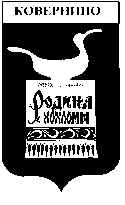        Администрация Ковернинского муниципального районаНижегородской областиП О С Т А Н О В Л Е Н И Е___________                                                         			 	 № _______ОБ УТВЕРЖДЕНИИ МУНИЦИПАЛЬНОЙ ПРОГРАММЫ"ПРОТИВОДЕЙСТВИЕ КОРРУПЦИИ В КОВЕРНИНСКОММУНИЦИПАЛЬНОМ ОКРУГЕ НИЖЕГОРОДСКОЙ ОБЛАСТИ"В соответствии с Федеральным законом от 6 октября 2003 г. № 131-ФЗ "Об общих принципах организации местного самоуправления в Российской Федерации", статьями 5, 14 Закона Нижегородской области от 7 марта 2008 года № 20-З "О противодействии коррупции в Нижегородской области" в целях развития системы противодействия (профилактики) коррупции в Ковернинском муниципальном округе Нижегородской области и сохранения ее эффективности при обеспечении реализации государственной политики в области противодействия коррупции в Ковернинском муниципальном округе Администрация Ковернинского муниципального района Нижегородской области п о с т а н о в л я е т:1. Утвердить прилагаемую муниципальную программу "Противодействие коррупции в Ковернинском муниципальном округе Нижегородской области" (далее – Программа).2. Отменить с 01 января 2021 года:2.1. Постановление Администрации Ковернинского муниципального района Нижегородской области от 26.12.2017 № 1087 «Об утверждении муниципальной программы "Противодействие коррупции в Ковернинском муниципальном районе Нижегородской области на 2018 - 2020 годы».2.2. Постановление Администрации Ковернинского муниципального района Нижегородской области от 10.09.2018 № 639 «О продлении срока действия муниципальной программы "Противодействие коррупции в Ковернинском муниципальном районе Нижегородской области на 2018 - 2020 годы" на 2021 год».2.3. Постановление Администрации Ковернинского муниципального района Нижегородской области от 14.12.2018 № 892 «О внесении изменений  в муниципальную программу «Противодействие коррупции в Ковернинском муниципальном районе Нижегородской области на 2018-2021 годы», утверждённую    постановлением Администрации Ковернинского муниципального района от 26.12.2017 № 1087».2.4. Постановление Администрации Ковернинского муниципального района Нижегородской области от 14.01.2019 № 14 «О внесении изменений в муниципальную программу «Противодействие коррупции в Ковернинском муниципальном районе Нижегородской области на 2018-2021 г.г.».2.5. Постановление Администрации Ковернинского муниципального района Нижегородской области от 18.10.2019 № 730 «О внесении изменений  в муниципальную программу «Противодействие коррупции в Ковернинском муниципальном районе Нижегородской области», утверждённую    постановлением Администрации Ковернинского муниципального района от 26.12.2017 № 1087».2.6. Постановление Администрации Ковернинского муниципального района Нижегородской области от 09.01.2020 № 1 «О внесении изменений  в муниципальную программу «Противодействие коррупции в Ковернинском муниципальном районе Нижегородской области», утверждённую    постановлением Администрации Ковернинского муниципального района от 26.12.2017 № 1087».3. Организационно-правовому отделу (С.В. Некрасова) обеспечить обнародование настоящего постановления посредством районной библиотеки.4. Контроль за исполнением настоящего постановления оставляю за собой.Глава местного самоуправления                                                    О.П. ШмелёвУтвержденапостановлением АдминистрацииКовернинского муниципального района  Нижегородской  областиот _____________ № _________МУНИЦИПАЛЬНАЯ ПРОГРАММА"ПРОТИВОДЕЙСТВИЕ КОРРУПЦИИ В КОВЕРНИНСКОММУНИЦИПАЛЬНОМ ОКРУГЕ НИЖЕГОРОДСКОЙ ОБЛАСТИ "(далее - Программа)1. ПАСПОРТ ПРОГРАММЫ2. ТЕКСТ ПРОГРАММЫ2.1. Характеристика текущего состоянияКоррупция, подменяя публично-правовые решения и действия коррупционными отношениями, основанными на удовлетворении в обход закона частных противоправных интересов, оказывает разрушительное воздействие на структуры власти и управления, становится существенным тормозом экономического и социального развития, препятствует успешной реализации приоритетных национальных проектов.Ядро коррупции составляет взяточничество. Кроме того, коррупция имеет обширную периферию, включающую множество самых разнообразных деяний противоправного и аморального характера. Коррупция посягает на интересы службы в государственных органах, органах местного самоуправления, в коммерческих и иных организациях, другие охраняемые законом ценности. Она представляет собой противоправный симбиоз необоснованной монополизации власти и управления, дискреционных полномочий служащих и отсутствия их жесткой правовой подотчетности и подконтрольности. Основной объем так называемой "бытовой коррупции" в стране порожден несовершенством местного самоуправления: деятельность муниципальных организаций и предприятий затрагивает интересы почти всех граждан, общаться с чиновниками гражданам тоже чаще всего приходится на местном уровне. Соответственно противодействие коррупции требует широкого общесоциального подхода, применения не только правовых, но и экономических, политических, организационно-управленческих, культурно-воспитательных и иных мер.В связи с этим борьба с коррупцией не может сводиться к привлечению к ответственности лиц, виновных в коррупционных правонарушениях, и к кратковременным кампаниям по решению частных вопросов, она должна включать хорошо продуманную и просчитанную систему разноплановых усилий, сориентированных не менее чем на среднесрочную перспективу и осуществляемых множеством субъектов.Все это обусловливает острую необходимость решения проблемы программными методами, что позволит обеспечить должную целеустремленность и организованность, тесное взаимодействие субъектов, противодействующих коррупции, последовательность антикоррупционных мер, адекватную оценку их эффективности и контроль за результатами.Фактором, способствующим живучести и распространению коррупции, является привыкание и терпимость к ней, недооценка общественным мнением ее опасности и вреда. На преодоление этих негативных явлений общественного сознания, на формирование в обществе негативного отношения к коррупционному поведению направлены предусмотренные Программой меры в области антикоррупционного образования и пропаганды.Коррупция посягает на интересы службы в органах местного самоуправления, в коммерческих и иных организациях, а также на другие охраняемые законом ценности. В деле превентивного противодействия, особенно ранней профилактики коррупции, большое значение имеет наведение порядка в деятельности государственных, муниципальных и иных учреждений, всех категорий служащих. Решению этой задачи служат предусмотренные Программой меры по обеспечению доступа к информации о деятельности органов местного самоуправления муниципального округа, укреплению и развитию их связей с гражданским обществом, стимулированию антикоррупционной активности широких слоев общественности. Особое внимание уделяется снижению, а по возможности и устранению избыточного административного давления на граждан и организации.Совершенствованию организации деятельности правоохранительных органов по предупреждению коррупции с опорой на широкие слои общественности посвящен отдельный раздел программных мероприятий.2.2. Цель и задачи ПрограммыЦелью Программы является создание в Ковернинском муниципальном округе Нижегородской области эффективной системы противодействия (профилактики) коррупции.Достижение указанной цели планируется обеспечить решением следующих задач:- создание организационной базы антикоррупционной деятельности в Ковернинском муниципальном округе;- организация проведения антикоррупционной экспертизы нормативных правовых актов в Ковернинском муниципальном округе и их проектов;- организация мониторинга коррупции, коррупционных факторов и мер антикоррупционной политики;- организация на территории Ковернинского муниципального округа антикоррупционного образования и пропаганды;- создание условий минимизации коррупционных проявлений в органах местного самоуправления Ковернинского муниципального округа;- обеспечение доступа к информации о деятельности органов местного самоуправления Ковернинского муниципального округа, укрепление их связи с гражданским обществом, стимулирование антикоррупционной активности общественности;- совершенствование деятельности органов местного самоуправления по размещению муниципального заказа в целях противодействия коррупционным проявлениям.2.3. Сроки и этапы реализации ПрограммыРеализация Программы рассчитана на период с 2021 года по 2025 год и предполагает реализацию мероприятий в один этап. 2.4. Перечень основных мероприятий муниципальной программы.Заказчиком и основным разработчиком Программы является организационно-правовой отдел администрации  Ковернинского муниципального округа Нижегородской области, соисполнителями Программы – Межведомственный     координационный     совет     по противодействию коррупции при главе местного самоуправления Ковернинского муниципального округа Нижегородской области, отраслевые  (функциональные)   органы   и   структурные подразделения администрации  Ковернинского  муниципального округа,                       прокуратура Ковернинского округа (по согласованию), МО МВД России "Ковернинский" (по согласованию).    Контроль за реализацией программы осуществляет организационно-правовой отдел администрации  Ковернинского муниципального округа Нижегородской области.Перечень основных мероприятий изложен в приложении к настоящей Программе. 2.5. Индикаторы достижения цели и непосредственные результаты реализации муниципальной программыПоказатели, позволяющие количественно и качественно оценить степень достижения цели Программы и в совокупности эффективность реализации Программы, приведены в таблице 1.Таблица 1Индикаторы достижения цели и непосредственные результаты реализации Программы2.6. Меры правового регулирования Программы 	Правовое регулирование в сфере противодействия коррупции регламентировано Федеральным законом от 25.12.2008 N 273-ФЗ "О противодействии коррупции", Федеральным законом от 17.07.2009 № 172-ФЗ «Об антикоррупционной экспертизе нормативных правовых актов и проектов нормативных правовых актов», Законом Нижегородской области от 07.03.2008 N 20-З "О противодействии коррупции в Нижегородской области»  и иными нормативными правовыми актами.2.7. Ресурсное обеспечение Программы за счет всех источниковТаблица 22.8. Анализ рисков реализации муниципальной программыК возможным внешним факторам, негативно влияющим на реализацию Программы, относятся: - отсутствие финансирования (неполное финансирование) из источников, предусмотренных Программой; - изменение федерального законодательства. Отсутствие или неполное финансирование мероприятий Программы компенсируется через проведение мероприятий по корректировке сроков исполнения и сумм финансирования на последующие периоды реализации Программы. Использование программно-целевого метода и принятие Программы позволит значительно минимизировать возможные риски, связанные с ее реализацией, за счет создания адекватных механизмов управления выполнением мероприятий. 2.9. Оценка эффективности реализации ПрограммыЕжегодно отделом экономики администрации Ковернинского муниципального округ производится оценка эффективности реализации Программы по каждому индикатору.Эффективность реализации Программы оценивается на основании сопоставления фактически достигнутых значений целевых индикаторов с их плановыми значениями.Недостижение указанных в Программе индикаторов будет свидетельствовать о невозможности достижения необходимой эффективности всей системы противодействия коррупции в Ковернинском муниципальном округе, в том числе неполноте контроля наличия коррупциогенных факторов в действующих нормативных правовых актах Ковернинского муниципального округа и их проектах.Подтверждением эффективности реализации мероприятий Программы являются также годовые отчеты организационно-правового отдела администрации Ковернинского муниципального округа о реализации антикоррупционной политики на территории Ковернинского муниципального округа.ПриложениеСИСТЕМА ПРОГРАММНЫХ МЕРОПРИЯТИЙМуниципальный заказчик-координатор      Программы     Организационно-правовой отдел администрации  Ковернинского муниципального округа Нижегородской области               СоисполнителиПрограммы     -    Межведомственный     координационный     совет     по противодействию коррупции при главе местного самоуправления Ковернинского муниципального округа Нижегородской области;                                -  отраслевые  (функциональные)   органы   и   структурные подразделения администрации  Ковернинского  муниципального округа;                                                   - Прокуратура Ковернинского округа (по согласованию);     - МО МВД России "Ковернинский" (по согласованию).   Подпрограммы ПрограммыНе содержит ПодпрограммОсновная  цельПрограммы     Создание в Ковернинском муниципальном  округе Нижегородской области эффективной системы противодействия (профилактики) коррупции.         Основные задачи        Программы     -   Создание организационной базы антикоррупционной  деятельности в Ковернинском муниципальном округе;                                            -  организация  проведения  антикоррупционной   экспертизы нормативных правовых  актов  Ковернинского  муниципального округа и их проектов;                                     -   организация   мониторинга   коррупции,   коррупционных факторов и мер антикоррупционной политики;                - организация на территории  Ковернинского  муниципального округа антикоррупционного образования и пропаганды;       - создание условий минимизации коррупционных проявлений  в органах местного самоуправления Ковернинского муниципального округа;                                - обеспечение доступа к информации о деятельности  органов местного   самоуправления   Ковернинского   муниципального округа,  укрепление  их  связи  с  гражданским  обществом, стимулирование        антикоррупционной         активности общественности;                                           -   совершенствование   деятельности   органов    местного самоуправления по размещению муниципального заказа в целях противодействия коррупционным проявлениям.Этапы и сроки         реализации    Программы     Сроки реализации Программы 2021 - 2025 годы     Программа реализуется в один этап.                                     Объем расходов на реализацию программы за счет всех источников финансирования Финансирование Программы из бюджета муниципального округа: Всего – 150 тыс. руб., в т.ч.2021 г - 30,0 тыс. руб.2022 г - 30,0 тыс. руб.2023 г - 30,0 тыс. руб.2024 г - 30,0 тыс. руб.2025 г - 30,0 тыс. руб. Индикаторы достижения цели и показатели непосредственных результатовПрограммы     Индикаторы достижения цели Программы:1.  Доля рассмотренных сообщений граждан  в общем количестве  сообщений  граждан  о коррупционных правонарушениях, поступивших по  телефону  доверия  и  в приемную граждан, %: 2021г- 100; 2022г - 100; 2023г-100; 2024г-100; 2025г – 100.2.  Доля действующих  нормативных  правовых актов   Ковернинского    муниципального округа   и   их   проектов,   прошедших антикоррупционную экспертизу, %: 2021г- 100; 2022г - 100; 2023г-100; 2024г-100; 2025г – 100.3. Положительная оценка со стороны населения и предпринимательского сообщества деятельности администрации Ковернинского муниципального  округа по противодействию коррупции (от общего числа опрошенных), %	: 2021г- 100; 2022г - 100; 2023г-100; 2024г-100; 2025г – 100.4. Вовлечение органов местного самоуправления и муниципальныхбюджетных учреждений в работу по антикоррупционномупросвещению и антикоррупционной пропаганде на территорииКовернинского муниципального округа, %: 2021г- 100; 2022г - 100; 2023г-100; 2024г-100; 2025г – 100.5. Количество проведенных внутренних проверок, ед.:	 2021г-2; 2022г-2; 2023г-	2; 2024г-2; 2025г-2.6. Доля опубликованных (обнародованных) нормативных правовых актов в официальных средствах массовой информации от общего количества принятых нормативных правовых актов,	%: 2021г- 100; 2022г - 100; 2023г-100; 2024г-100; 2025г – 100.7. Доля проведенных процедур по определению поставщиков (подрядчиков, исполнителей) посредством аукциона в электронной форме от общего количества проведенных конкурентных процедур, %:	2021г- 97,7; 2022г – 97,7; 2023г-97,7; 2024г-97,7; 2025г – 97,7.Непосредственные результаты:1.	Количество служащих, которыми (в отношении которых) были приняты меры по предотвращению/урегулированию конфликта интересов при возникновении или возможном возникновении у них конфликта интересов,%: 2021г- 100; 2022г - 100; 2023г-100; 2024г-100; 2025г – 100.2.	Организация проведения антикоррупционной экспертизы нормативных правовых актов Ковернинского муниципального округа и их проектов,%: 2021г- 100; 2022г - 100; 2023г-100; 2024г-100; 2025г – 100.3.	Количество публикаций антикоррупционной тематики в газете «Ковернинские новости»,	ед.: 2021г-4; 2022г-4; 2023г-4; 2024г-4; 2025г-4.4. Количество муниципальных служащих, прошедших обучение по антикоррупционной тематике, чел.: 2021г-10; 2022г-10; 2023г-10; 2024г-10; 2025г-10.5.	Отсутствие коррупционных правонарушений со стороны муниципальных служащих в Ковернинском муниципальном округе, иных организаций и лиц, исполняющих их полномочия или иные муниципальные полномочия,	%: 2021г - 100; 2022г - 100; 2023г-100; 2024г -100; 2025г – 100.6.	Обеспечение доступа к информации о деятельности органов местного самоуправления Ковернинского муниципального округа, %:	2021г- 100; 2022г - 100; 2023г-100; 2024г-100; 2025г – 100.7.	Отсутствие коррупционных проявлений при размещении муниципального заказа, %: 2021г- 100; 2022г - 100; 2023г-100; 2024г-100; 2025г – 100. N п/пНаименование индикаторов достижения цели Программы / непосредственные результаты реализации Программы  Единицы   измерения индикаторов   цели     Программы 2019(факт)2020(оценка)2018  год 2019  год 2020  год 2021год2022 годИндикаторы достижения цели Программы:Индикаторы достижения цели Программы:Индикаторы достижения цели Программы:Индикаторы достижения цели Программы:Индикаторы достижения цели Программы:Индикаторы достижения цели Программы:Индикаторы достижения цели Программы:Индикаторы достижения цели Программы:Индикаторы достижения цели Программы:Индикаторы достижения цели Программы:1. Доля рассмотренных сообщений граждан  в общем количестве  сообщений  граждан  о коррупционных          правонарушениях, поступивших по  телефону  доверия  и  в приемную граждан                       %100100 100  100  100 1001002. Доля действующих  нормативных  правовых актов   Ковернинского    муниципального округа   и   их   проектов,   прошедших антикоррупционную экспертизу          %100100 100  100  100 1001003.Положительная оценка со стороны населения и предпринимательского сообщества деятельности администрации Ковернинского муниципального  округа по противодействию коррупции (от общего числа опрошенных)%951001001001001001004.Вовлечение органов местного самоуправления и муниципальныхбюджетных учреждений в работу по антикоррупционномупросвещению и антикоррупционной пропаганде на территорииКовернинского муниципального округа %1001001001001001001005.Количество проведенных внутренних проверокЕд.12222226.Доля опубликованных (обнародованных) нормативных правовых актов в официальных средствах массовой информации от общего количества принятыхнормативных правовых актов%1001001001001001001007.Доля проведенных процедур по определению поставщиков (подрядчиков, исполнителей) посредством аукциона в электронной форме от общего количества проведенных конкурентных процедур %97,797,797,797,797,797,797,7Непосредственные результаты:Непосредственные результаты:Непосредственные результаты:Непосредственные результаты:Непосредственные результаты:Непосредственные результаты:Непосредственные результаты:Непосредственные результаты:Непосредственные результаты:Непосредственные результаты:1.Количество служащих, которыми (в отношении которых) были приняты меры по предотвращению/урегулированию конфликта интересов при возникновении или возможном возникновении у них конфликта интересов%1001001001001001001002.Организация проведения антикоррупционной экспертизы нормативных правовых актов Ковернинского муниципального округа и их проектов%1001001001001001001003.Количество публикаций антикоррупционной тематики в газете «Ковернинские новости»Ед.34444444.Количество муниципальных служащих, прошедших обучение по антикоррупционной тематикеЧел.91010101010105.Отсутствие коррупционных правонарушений со сторонымуниципальных служащих в Ковернинском муниципальном округе, иных организаций и лиц,исполняющих их полномочия или иные муниципальные полномочия%1001001001001001001006.Обеспечение доступа к информации о деятельности органов местного самоуправления Ковернинского муниципального округа%1001001001001001001007.Отсутствие коррупционных проявлений при размещении муниципального заказа%100100100100100100100Наименование задач Программы Источники финансированияОценка расходы (тыс. руб.), годыОценка расходы (тыс. руб.), годыОценка расходы (тыс. руб.), годыОценка расходы (тыс. руб.), годыОценка расходы (тыс. руб.), годыОценка расходы (тыс. руб.), годыНаименование задач Программы Источники финансирования2021 год2022 год2023 год2024 год2025 годВсегоМуниципальная программа "Противодействие коррупции в Ковернинском муниципальном округе Нижегородской области"Всего:30,030,030,030,030,0150,0Муниципальная программа "Противодействие коррупции в Ковернинском муниципальном округе Нижегородской области"Бюджет округа30,030,030,030,030,0150,0Муниципальная программа "Противодействие коррупции в Ковернинском муниципальном округе Нижегородской области"Прочие источники (собственные средства предприятий, организаций и др.)  000001. Создание организационной базы антикоррупционной деятельности в Ковернинском муниципальном округеВсего:0000001. Создание организационной базы антикоррупционной деятельности в Ковернинском муниципальном округеБюджет округа0000001. Создание организационной базы антикоррупционной деятельности в Ковернинском муниципальном округеПрочие источники 0000002. Организация проведения антикоррупционной экспертизы проектов нормативных правовых актов органов местного самоуправления Ковернинского муниципального округаВсего:0000002. Организация проведения антикоррупционной экспертизы проектов нормативных правовых актов органов местного самоуправления Ковернинского муниципального округаБюджет округа0000002. Организация проведения антикоррупционной экспертизы проектов нормативных правовых актов органов местного самоуправления Ковернинского муниципального округаПрочие источники 0000003. Организация мониторинга коррупции, коррупционных факторов и мер антикоррупционной политикиВсего:0000003. Организация мониторинга коррупции, коррупционных факторов и мер антикоррупционной политикиБюджет округа0000003. Организация мониторинга коррупции, коррупционных факторов и мер антикоррупционной политикиПрочие источники 0000004. Организация на территории Ковернинского муниципального округа антикоррупционного образования и пропагандыВсего:20,020,020,020,020,0100,04. Организация на территории Ковернинского муниципального округа антикоррупционного образования и пропагандыБюджет округа20,020,020,020,020,0100,04. Организация на территории Ковернинского муниципального округа антикоррупционного образования и пропагандыПрочие источники 000005. Создание условий минимизации коррупционных проявлений в органах местного самоуправления Ковернинского муниципального округаВсего:0000005. Создание условий минимизации коррупционных проявлений в органах местного самоуправления Ковернинского муниципального округаБюджет округа0000005. Создание условий минимизации коррупционных проявлений в органах местного самоуправления Ковернинского муниципального округаПрочие источники 0000006. Обеспечение доступа к информации о деятельности органов местного самоуправления Ковернинского муниципального округа, укрепление их связи с гражданским обществом, стимулирование антикоррупционной активности общественностиВсего:0000006. Обеспечение доступа к информации о деятельности органов местного самоуправления Ковернинского муниципального округа, укрепление их связи с гражданским обществом, стимулирование антикоррупционной активности общественностиБюджет округа0000006. Обеспечение доступа к информации о деятельности органов местного самоуправления Ковернинского муниципального округа, укрепление их связи с гражданским обществом, стимулирование антикоррупционной активности общественностиПрочие источники 0000007. Совершенствование деятельности органов местного самоуправления по размещению муниципального заказа в целях противодействия коррупционным проявлениямВсего:10,010,010,010,010,050,07. Совершенствование деятельности органов местного самоуправления по размещению муниципального заказа в целях противодействия коррупционным проявлениямБюджет округа10,010,010,010,010,050,07. Совершенствование деятельности органов местного самоуправления по размещению муниципального заказа в целях противодействия коррупционным проявлениямПрочие источники 000000 к муниципальной программе "Противодействие коррупции в Ковернинском муниципальном округе Нижегородской области" N    Наименование мероприятия      Сроки     реализации  Исполнители мероприятияОбъем финансирования (по годам вразрезе источников), тыс.руб.Объем финансирования (по годам вразрезе источников), тыс.руб.Объем финансирования (по годам вразрезе источников), тыс.руб.Объем финансирования (по годам вразрезе источников), тыс.руб.Объем финансирования (по годам вразрезе источников), тыс.руб.Объем финансирования (по годам вразрезе источников), тыс.руб.Объем финансирования (по годам вразрезе источников), тыс.руб. N    Наименование мероприятия      Сроки     реализации  Исполнители мероприятия 2021 2022 202320242025 ВсегоЦель  программы  -  создание  в   Ковернинском   муниципальном   округе эффективной системы противодействия (профилактики) коррупции           Цель  программы  -  создание  в   Ковернинском   муниципальном   округе эффективной системы противодействия (профилактики) коррупции           Цель  программы  -  создание  в   Ковернинском   муниципальном   округе эффективной системы противодействия (профилактики) коррупции           Цель  программы  -  создание  в   Ковернинском   муниципальном   округе эффективной системы противодействия (профилактики) коррупции           Всего,   в т.ч.   30,030,030,030,030,0150,0Цель  программы  -  создание  в   Ковернинском   муниципальном   округе эффективной системы противодействия (профилактики) коррупции           Цель  программы  -  создание  в   Ковернинском   муниципальном   округе эффективной системы противодействия (профилактики) коррупции           Цель  программы  -  создание  в   Ковернинском   муниципальном   округе эффективной системы противодействия (профилактики) коррупции           Цель  программы  -  создание  в   Ковернинском   муниципальном   округе эффективной системы противодействия (профилактики) коррупции           МБ       30,030,030,030,030,0150,0Цель  программы  -  создание  в   Ковернинском   муниципальном   округе эффективной системы противодействия (профилактики) коррупции           Цель  программы  -  создание  в   Ковернинском   муниципальном   округе эффективной системы противодействия (профилактики) коррупции           Цель  программы  -  создание  в   Ковернинском   муниципальном   округе эффективной системы противодействия (профилактики) коррупции           Цель  программы  -  создание  в   Ковернинском   муниципальном   округе эффективной системы противодействия (профилактики) коррупции           Прочие   источники000000Задача 1. Создание организационной базы антикоррупционной  деятельности в Ковернинском муниципальном округе                                    Задача 1. Создание организационной базы антикоррупционной  деятельности в Ковернинском муниципальном округе                                    Задача 1. Создание организационной базы антикоррупционной  деятельности в Ковернинском муниципальном округе                                    Задача 1. Создание организационной базы антикоррупционной  деятельности в Ковернинском муниципальном округе                                    Всего,   в т.ч.   ------Задача 1. Создание организационной базы антикоррупционной  деятельности в Ковернинском муниципальном округе                                    Задача 1. Создание организационной базы антикоррупционной  деятельности в Ковернинском муниципальном округе                                    Задача 1. Создание организационной базы антикоррупционной  деятельности в Ковернинском муниципальном округе                                    Задача 1. Создание организационной базы антикоррупционной  деятельности в Ковернинском муниципальном округе                                    МБ       Задача 1. Создание организационной базы антикоррупционной  деятельности в Ковернинском муниципальном округе                                    Задача 1. Создание организационной базы антикоррупционной  деятельности в Ковернинском муниципальном округе                                    Задача 1. Создание организационной базы антикоррупционной  деятельности в Ковернинском муниципальном округе                                    Задача 1. Создание организационной базы антикоррупционной  деятельности в Ковернинском муниципальном округе                                    Прочие   источники1.1.Мониторинг    состояния    ирезультатов  противодействиякоррупции   в   Ковернинскоммуниципальном        округе.Определение    на     основеполученных  данных  основныхнаправлений    работы     попротиводействию коррупции   2021 – 2025годыМО      МВД      России «Ковернинский»      (по согласованию),       Организационно-правовой отдел, Межведомственный     координационный     совет     по противодействию коррупции   Всего,   в т.ч.   ------1.1.Мониторинг    состояния    ирезультатов  противодействиякоррупции   в   Ковернинскоммуниципальном        округе.Определение    на     основеполученных  данных  основныхнаправлений    работы     попротиводействию коррупции   2021 – 2025годыМО      МВД      России «Ковернинский»      (по согласованию),       Организационно-правовой отдел, Межведомственный     координационный     совет     по противодействию коррупции   МБ       1.1.Мониторинг    состояния    ирезультатов  противодействиякоррупции   в   Ковернинскоммуниципальном        округе.Определение    на     основеполученных  данных  основныхнаправлений    работы     попротиводействию коррупции   2021 – 2025годыМО      МВД      России «Ковернинский»      (по согласованию),       Организационно-правовой отдел, Межведомственный     координационный     совет     по противодействию коррупции   Прочие   источники1.2.Проведение работы по выявлению, предотвращению и урегулированию конфликта интересов в деятельности муниципальных служащих2021 – 2025годыАдминистрация округа, структурные подразделения администрации округаВсего,В т.ч.------1.2.Проведение работы по выявлению, предотвращению и урегулированию конфликта интересов в деятельности муниципальных служащих2021 – 2025годыАдминистрация округа, структурные подразделения администрации округаМБ1.2.Проведение работы по выявлению, предотвращению и урегулированию конфликта интересов в деятельности муниципальных служащих2021 – 2025годыАдминистрация округа, структурные подразделения администрации округаПрочие источники1.3.Прием  сообщений  граждан  окоррупционных     нарушенияхсекретарем  приемной   главыместного самоуправления  Ковернинскогомуниципального   округа   потелефону 2-16-50,  2-28-35 2021 – 2025годыПриемная          главы местного самоуправления,Организационно-правовой отдел          Всего,   в т.ч.   ------1.3.Прием  сообщений  граждан  окоррупционных     нарушенияхсекретарем  приемной   главыместного самоуправления  Ковернинскогомуниципального   округа   потелефону 2-16-50,  2-28-35 2021 – 2025годыПриемная          главы местного самоуправления,Организационно-правовой отдел          МБ       1.3.Прием  сообщений  граждан  окоррупционных     нарушенияхсекретарем  приемной   главыместного самоуправления  Ковернинскогомуниципального   округа   потелефону 2-16-50,  2-28-35 2021 – 2025годыПриемная          главы местного самоуправления,Организационно-правовой отдел          Прочие   источники1.4.Создание   и поддержка в актуальном состоянии       специализированногораздела   на    сайте          администрацииКовернинского муниципальногоокруга «Противодействие коррупции»,  с  помощью  которогограждане могли  бы  сообщатьоб   известных   им   фактахкоррупционных  нарушений,  атакже  могли   бы   получитьинформацию  о   причинах   иусловиях,     способствующихкоррупции                   2021 – 2025годыСектор   информационныхтехнологий             администрации округа, организационно-правовой отдел   Всего,   в т.ч.   ------1.4.Создание   и поддержка в актуальном состоянии       специализированногораздела   на    сайте          администрацииКовернинского муниципальногоокруга «Противодействие коррупции»,  с  помощью  которогограждане могли  бы  сообщатьоб   известных   им   фактахкоррупционных  нарушений,  атакже  могли   бы   получитьинформацию  о   причинах   иусловиях,     способствующихкоррупции                   2021 – 2025годыСектор   информационныхтехнологий             администрации округа, организационно-правовой отдел   МБ       1.4.Создание   и поддержка в актуальном состоянии       специализированногораздела   на    сайте          администрацииКовернинского муниципальногоокруга «Противодействие коррупции»,  с  помощью  которогограждане могли  бы  сообщатьоб   известных   им   фактахкоррупционных  нарушений,  атакже  могли   бы   получитьинформацию  о   причинах   иусловиях,     способствующихкоррупции                   2021 – 2025годыСектор   информационныхтехнологий             администрации округа, организационно-правовой отдел   Прочие   источники1.5.Рассмотрение совещательными органами при руководителях органов местного самоуправления вопросов, касающихся состояния работы по противодействию коррупции, в том числе по предотвращению и (или) урегулированию конфликта интересов, а также принятию конкретных мер по совершенствованию такой работы2021 – 2025годыАдминистрация округа, структурные подразделения администрации округаВсего,   в т.ч.   ------1.5.Рассмотрение совещательными органами при руководителях органов местного самоуправления вопросов, касающихся состояния работы по противодействию коррупции, в том числе по предотвращению и (или) урегулированию конфликта интересов, а также принятию конкретных мер по совершенствованию такой работы2021 – 2025годыАдминистрация округа, структурные подразделения администрации округаМБ       1.5.Рассмотрение совещательными органами при руководителях органов местного самоуправления вопросов, касающихся состояния работы по противодействию коррупции, в том числе по предотвращению и (или) урегулированию конфликта интересов, а также принятию конкретных мер по совершенствованию такой работы2021 – 2025годыАдминистрация округа, структурные подразделения администрации округаПрочие   источники1.6.Содействие в принятии подведомственными организациями и учреждениями в соответствии со статьей 13.3 Федерального закона «О противодействии коррупции» мер по предупреждению коррупции и контроль за их реализацией2021 – 2025    годы     Администрация округа, структурные подразделения администрации округаВсего,   в т.ч.   ------1.6.Содействие в принятии подведомственными организациями и учреждениями в соответствии со статьей 13.3 Федерального закона «О противодействии коррупции» мер по предупреждению коррупции и контроль за их реализацией2021 – 2025    годы     Администрация округа, структурные подразделения администрации округаМБ       1.6.Содействие в принятии подведомственными организациями и учреждениями в соответствии со статьей 13.3 Федерального закона «О противодействии коррупции» мер по предупреждению коррупции и контроль за их реализацией2021 – 2025    годы     Администрация округа, структурные подразделения администрации округаПрочие   источники1.7.Совершенствование взаимодействия с правоохранительными органами Ковернинского муниципального округа по предупреждению коррупции2021 – 2025     годы     Администрация округа, МО МВД России «Ковернинский» (по согласованию)Всего,   в т.ч.   ------1.7.Совершенствование взаимодействия с правоохранительными органами Ковернинского муниципального округа по предупреждению коррупции2021 – 2025     годы     Администрация округа, МО МВД России «Ковернинский» (по согласованию)МБ       1.7.Совершенствование взаимодействия с правоохранительными органами Ковернинского муниципального округа по предупреждению коррупции2021 – 2025     годы     Администрация округа, МО МВД России «Ковернинский» (по согласованию)Прочие   источникиЗадача   2.   Организация   проведения   антикоррупционной   экспертизы нормативных правовых актов Ковернинского  муниципального  округа  и  их проектов                                                               Задача   2.   Организация   проведения   антикоррупционной   экспертизы нормативных правовых актов Ковернинского  муниципального  округа  и  их проектов                                                               Задача   2.   Организация   проведения   антикоррупционной   экспертизы нормативных правовых актов Ковернинского  муниципального  округа  и  их проектов                                                               Задача   2.   Организация   проведения   антикоррупционной   экспертизы нормативных правовых актов Ковернинского  муниципального  округа  и  их проектов                                                               Всего,   в т.ч.   ------Задача   2.   Организация   проведения   антикоррупционной   экспертизы нормативных правовых актов Ковернинского  муниципального  округа  и  их проектов                                                               Задача   2.   Организация   проведения   антикоррупционной   экспертизы нормативных правовых актов Ковернинского  муниципального  округа  и  их проектов                                                               Задача   2.   Организация   проведения   антикоррупционной   экспертизы нормативных правовых актов Ковернинского  муниципального  округа  и  их проектов                                                               Задача   2.   Организация   проведения   антикоррупционной   экспертизы нормативных правовых актов Ковернинского  муниципального  округа  и  их проектов                                                               МБ       Задача   2.   Организация   проведения   антикоррупционной   экспертизы нормативных правовых актов Ковернинского  муниципального  округа  и  их проектов                                                               Задача   2.   Организация   проведения   антикоррупционной   экспертизы нормативных правовых актов Ковернинского  муниципального  округа  и  их проектов                                                               Задача   2.   Организация   проведения   антикоррупционной   экспертизы нормативных правовых актов Ковернинского  муниципального  округа  и  их проектов                                                               Задача   2.   Организация   проведения   антикоррупционной   экспертизы нормативных правовых актов Ковернинского  муниципального  округа  и  их проектов                                                               Прочие   источники2.1.Проведение антикоррупционнойэкспертизы          проектовнормативных  правовых  актоворганов             местногосамоуправления Ковернинскогомуниципального округа        2021 – 2025     годы     Организационно-правовойотдел    администрации,Прокуратура         (посогласованию)          Всего,   в т.ч.   ------2.1.Проведение антикоррупционнойэкспертизы          проектовнормативных  правовых  актоворганов             местногосамоуправления Ковернинскогомуниципального округа        2021 – 2025     годы     Организационно-правовойотдел    администрации,Прокуратура         (посогласованию)          МБ       2.1.Проведение антикоррупционнойэкспертизы          проектовнормативных  правовых  актоворганов             местногосамоуправления Ковернинскогомуниципального округа        2021 – 2025     годы     Организационно-правовойотдел    администрации,Прокуратура         (посогласованию)          Прочие   источники2.2.Проведение антикоррупционнойэкспертизы       действующихнормативных  правовых  актоворганов             местногосамоуправления Ковернинскогомуниципального округа        2021 – 2025    годы     Организационно-правовойотдел    администрации,Прокуратура         (посогласованию)          Всего,   в т.ч.   ------2.2.Проведение антикоррупционнойэкспертизы       действующихнормативных  правовых  актоворганов             местногосамоуправления Ковернинскогомуниципального округа        2021 – 2025    годы     Организационно-правовойотдел    администрации,Прокуратура         (посогласованию)          МБ       2.2.Проведение антикоррупционнойэкспертизы       действующихнормативных  правовых  актоворганов             местногосамоуправления Ковернинскогомуниципального округа        2021 – 2025    годы     Организационно-правовойотдел    администрации,Прокуратура         (посогласованию)          Прочие   источникиЗадача 3. Организация мониторинга коррупции, коррупционных  факторов  и мер антикоррупционной политики                                         Задача 3. Организация мониторинга коррупции, коррупционных  факторов  и мер антикоррупционной политики                                         Задача 3. Организация мониторинга коррупции, коррупционных  факторов  и мер антикоррупционной политики                                         Задача 3. Организация мониторинга коррупции, коррупционных  факторов  и мер антикоррупционной политики                                         Всего,   в т.ч.   ------Задача 3. Организация мониторинга коррупции, коррупционных  факторов  и мер антикоррупционной политики                                         Задача 3. Организация мониторинга коррупции, коррупционных  факторов  и мер антикоррупционной политики                                         Задача 3. Организация мониторинга коррупции, коррупционных  факторов  и мер антикоррупционной политики                                         Задача 3. Организация мониторинга коррупции, коррупционных  факторов  и мер антикоррупционной политики                                         МБ       Задача 3. Организация мониторинга коррупции, коррупционных  факторов  и мер антикоррупционной политики                                         Задача 3. Организация мониторинга коррупции, коррупционных  факторов  и мер антикоррупционной политики                                         Задача 3. Организация мониторинга коррупции, коррупционных  факторов  и мер антикоррупционной политики                                         Задача 3. Организация мониторинга коррупции, коррупционных  факторов  и мер антикоррупционной политики                                         Прочие   источники3.1.Участие  в   социологическихопросах           населения,муниципальных       служащихКовернинского муниципальногоокруга,       представителеймалого, среднего и  крупногопредпринимательства с  цельювыявления           наиболеекоррупциогенных    сфер    иоценки         эффективностиантикоррупционных мер        2021 – 2025    годы     Организационно-правовойотдел    администрации,Отдел    экономики,       Комитет   имущественныхотношений,        Отделобразования            администрации          Всего,   в т.ч.   ------3.1.Участие  в   социологическихопросах           населения,муниципальных       служащихКовернинского муниципальногоокруга,       представителеймалого, среднего и  крупногопредпринимательства с  цельювыявления           наиболеекоррупциогенных    сфер    иоценки         эффективностиантикоррупционных мер        2021 – 2025    годы     Организационно-правовойотдел    администрации,Отдел    экономики,       Комитет   имущественныхотношений,        Отделобразования            администрации          МБ       3.1.Участие  в   социологическихопросах           населения,муниципальных       служащихКовернинского муниципальногоокруга,       представителеймалого, среднего и  крупногопредпринимательства с  цельювыявления           наиболеекоррупциогенных    сфер    иоценки         эффективностиантикоррупционных мер        2021 – 2025    годы     Организационно-правовойотдел    администрации,Отдел    экономики,       Комитет   имущественныхотношений,        Отделобразования            администрации          Прочие   источники3.2.Проведение  мониторинга  СМИКовернинского муниципальногоокруга    по     публикациямантикоррупционной  тематики,подготовка    аналитическогообзора    по     результатаммониторинга                 Ежеквартально2021 – 2025    годы     Организационно-правовой отдел,  специалист по связям с общественностью          Всего,   в т.ч.   ------3.2.Проведение  мониторинга  СМИКовернинского муниципальногоокруга    по     публикациямантикоррупционной  тематики,подготовка    аналитическогообзора    по     результатаммониторинга                 Ежеквартально2021 – 2025    годы     Организационно-правовой отдел,  специалист по связям с общественностью          МБ       3.2.Проведение  мониторинга  СМИКовернинского муниципальногоокруга    по     публикациямантикоррупционной  тематики,подготовка    аналитическогообзора    по     результатаммониторинга                 Ежеквартально2021 – 2025    годы     Организационно-правовой отдел,  специалист по связям с общественностью          Прочие   источникиЗадача 4. Организация на территории Ковернинского муниципального округа антикоррупционного образования и пропаганды                            Задача 4. Организация на территории Ковернинского муниципального округа антикоррупционного образования и пропаганды                            Задача 4. Организация на территории Ковернинского муниципального округа антикоррупционного образования и пропаганды                            Задача 4. Организация на территории Ковернинского муниципального округа антикоррупционного образования и пропаганды                            Всего,   в т.ч.   20,020,020,020,020,0100,0Задача 4. Организация на территории Ковернинского муниципального округа антикоррупционного образования и пропаганды                            Задача 4. Организация на территории Ковернинского муниципального округа антикоррупционного образования и пропаганды                            Задача 4. Организация на территории Ковернинского муниципального округа антикоррупционного образования и пропаганды                            Задача 4. Организация на территории Ковернинского муниципального округа антикоррупционного образования и пропаганды                            МБ       20,020,020,020,020,0100,0Задача 4. Организация на территории Ковернинского муниципального округа антикоррупционного образования и пропаганды                            Задача 4. Организация на территории Ковернинского муниципального округа антикоррупционного образования и пропаганды                            Задача 4. Организация на территории Ковернинского муниципального округа антикоррупционного образования и пропаганды                            Задача 4. Организация на территории Ковернинского муниципального округа антикоррупционного образования и пропаганды                            Прочие   источники000004.1.Профильное          обучениемуниципальных  служащих   поантикоррупционной тематике  2021 - 2025годыОрганизационно-правовойотдел администрации   округаВсего,   в т.ч.   10,010,010,010,010,050,04.1.Профильное          обучениемуниципальных  служащих   поантикоррупционной тематике  2021 - 2025годыОрганизационно-правовойотдел администрации   округаМБ       10,010,010,010,010,050,04.1.Профильное          обучениемуниципальных  служащих   поантикоррупционной тематике  2021 - 2025годыОрганизационно-правовойотдел администрации   округаПрочие   источники0000004.2.Организация, участие    в     семинарскихзанятиях по  противодействиюкоррупции                   2021 - 2025годыОрганизационно-правовой отдел администрации   округа          Всего,   в т.ч.   0000004.2.Организация, участие    в     семинарскихзанятиях по  противодействиюкоррупции                   2021 - 2025годыОрганизационно-правовой отдел администрации   округа          МБ       4.2.Организация, участие    в     семинарскихзанятиях по  противодействиюкоррупции                   2021 - 2025годыОрганизационно-правовой отдел администрации   округа          Прочие   источники4.3.Изготовление, размещение  пропагандистскихматериалов  в   печатных   иэлектронных        средствахмассовой   информации,    настендах   в    муниципальныхучреждениях     образования,культуры, спорта. Изготовление памяток, буклетов, плакатов антикоррупционной направленности            2021 - 2025годыУправляющий      деламиадминистрации,         руководители           муниципальных          учреждений образования,культуры, спорта       Всего,  вт.ч.     10,010,010,010,010,050,04.3.Изготовление, размещение  пропагандистскихматериалов  в   печатных   иэлектронных        средствахмассовой   информации,    настендах   в    муниципальныхучреждениях     образования,культуры, спорта. Изготовление памяток, буклетов, плакатов антикоррупционной направленности            2021 - 2025годыУправляющий      деламиадминистрации,         руководители           муниципальных          учреждений образования,культуры, спорта       МБ       10,010,010,010,010,050,04.3.Изготовление, размещение  пропагандистскихматериалов  в   печатных   иэлектронных        средствахмассовой   информации,    настендах   в    муниципальныхучреждениях     образования,культуры, спорта. Изготовление памяток, буклетов, плакатов антикоррупционной направленности            2021 - 2025годыУправляющий      деламиадминистрации,         руководители           муниципальных          учреждений образования,культуры, спорта       Прочие   источники0000004.4.Содействие общественным организациям в проведении просветительских мероприятий по антикоррупционной тематике2021 – 2025годыОрганизационно-правовойотдел    администрации округа, Межведомственный     координационный     совет     по противодействию коррупцииВсего,   в т.ч.   ------4.4.Содействие общественным организациям в проведении просветительских мероприятий по антикоррупционной тематике2021 – 2025годыОрганизационно-правовойотдел    администрации округа, Межведомственный     координационный     совет     по противодействию коррупцииМБ       4.4.Содействие общественным организациям в проведении просветительских мероприятий по антикоррупционной тематике2021 – 2025годыОрганизационно-правовойотдел    администрации округа, Межведомственный     координационный     совет     по противодействию коррупцииПрочие   источники4.5.Реализация комплекса организационных, разъяснительных и иных мер по соблюдению служащими запретов, ограничений и требований, установленных в целях противодействия коррупции, в том числе с участием общественных объединений, уставной задачей которых является участие в противодействии коррупции, и других институтов гражданского общества2021 – 2025годыОрганизационно-правовойотдел    администрации округаВсего,   в т.ч.   ------4.5.Реализация комплекса организационных, разъяснительных и иных мер по соблюдению служащими запретов, ограничений и требований, установленных в целях противодействия коррупции, в том числе с участием общественных объединений, уставной задачей которых является участие в противодействии коррупции, и других институтов гражданского общества2021 – 2025годыОрганизационно-правовойотдел    администрации округаМБ       4.5.Реализация комплекса организационных, разъяснительных и иных мер по соблюдению служащими запретов, ограничений и требований, установленных в целях противодействия коррупции, в том числе с участием общественных объединений, уставной задачей которых является участие в противодействии коррупции, и других институтов гражданского общества2021 – 2025годыОрганизационно-правовойотдел    администрации округаПрочие   источникиЗадача 5. Создание условий минимизации коррупционных проявлений в органах местного самоуправления Ковернинского муниципального округаЗадача 5. Создание условий минимизации коррупционных проявлений в органах местного самоуправления Ковернинского муниципального округаЗадача 5. Создание условий минимизации коррупционных проявлений в органах местного самоуправления Ковернинского муниципального округаЗадача 5. Создание условий минимизации коррупционных проявлений в органах местного самоуправления Ковернинского муниципального округаВсего,   в т.ч.   ------Задача 5. Создание условий минимизации коррупционных проявлений в органах местного самоуправления Ковернинского муниципального округаЗадача 5. Создание условий минимизации коррупционных проявлений в органах местного самоуправления Ковернинского муниципального округаЗадача 5. Создание условий минимизации коррупционных проявлений в органах местного самоуправления Ковернинского муниципального округаЗадача 5. Создание условий минимизации коррупционных проявлений в органах местного самоуправления Ковернинского муниципального округаМБ       Задача 5. Создание условий минимизации коррупционных проявлений в органах местного самоуправления Ковернинского муниципального округаЗадача 5. Создание условий минимизации коррупционных проявлений в органах местного самоуправления Ковернинского муниципального округаЗадача 5. Создание условий минимизации коррупционных проявлений в органах местного самоуправления Ковернинского муниципального округаЗадача 5. Создание условий минимизации коррупционных проявлений в органах местного самоуправления Ковернинского муниципального округаПрочие   источники5.1.Организация       проведениякруглых               столовпредставителей       органовместного  самоуправления   ипредпринимательских кругов вцелях  обмена  мнениями   повопросам     взаимоотношенийвласти и бизнеса, разработкисогласованных     мер     пообеспечению в рамках  законасвободы        экономическойдеятельности,       сниженияадминистративного давления  2021 - 2025годыОтдел    экономики,       Организационно-правовойотдел     администрацииокруга, Межведомственный     координационный     совет     по противодействию коррупции                 Всего,   в т.ч.   ------5.1.Организация       проведениякруглых               столовпредставителей       органовместного  самоуправления   ипредпринимательских кругов вцелях  обмена  мнениями   повопросам     взаимоотношенийвласти и бизнеса, разработкисогласованных     мер     пообеспечению в рамках  законасвободы        экономическойдеятельности,       сниженияадминистративного давления  2021 - 2025годыОтдел    экономики,       Организационно-правовойотдел     администрацииокруга, Межведомственный     координационный     совет     по противодействию коррупции                 МБ       5.1.Организация       проведениякруглых               столовпредставителей       органовместного  самоуправления   ипредпринимательских кругов вцелях  обмена  мнениями   повопросам     взаимоотношенийвласти и бизнеса, разработкисогласованных     мер     пообеспечению в рамках  законасвободы        экономическойдеятельности,       сниженияадминистративного давления  2021 - 2025годыОтдел    экономики,       Организационно-правовойотдел     администрацииокруга, Межведомственный     координационный     совет     по противодействию коррупции                 Прочие   источники5.2.Проверка         результатовпроведения    конкурсов    иаукционов   по    реализацииприватизируемых  объектов  вцелях  выявления   возможныхфактов  занижения  стоимостиданных     объектов,      порезультатам  принятие   мер,предусмотренных             законодательством           2021 - 2025годыФинансовое управление  Всего,   в т.ч.   ------5.2.Проверка         результатовпроведения    конкурсов    иаукционов   по    реализацииприватизируемых  объектов  вцелях  выявления   возможныхфактов  занижения  стоимостиданных     объектов,      порезультатам  принятие   мер,предусмотренных             законодательством           2021 - 2025годыФинансовое управление  МБ       5.2.Проверка         результатовпроведения    конкурсов    иаукционов   по    реализацииприватизируемых  объектов  вцелях  выявления   возможныхфактов  занижения  стоимостиданных     объектов,      порезультатам  принятие   мер,предусмотренных             законодательством           2021 - 2025годыФинансовое управление  Прочие   источники5.3.Проведение анализа сведений о доходах и расходах, об имуществе и обязательствах имущественного характера  муниципальных служащих2021-2025годыОрганизационно-правовой отдел администрации округаВсего,   в т.ч.   ------5.3.Проведение анализа сведений о доходах и расходах, об имуществе и обязательствах имущественного характера  муниципальных служащих2021-2025годыОрганизационно-правовой отдел администрации округаМБ5.3.Проведение анализа сведений о доходах и расходах, об имуществе и обязательствах имущественного характера  муниципальных служащих2021-2025годыОрганизационно-правовой отдел администрации округаПрочие источники5.4.Внедрение в деятельность по профилактике коррупционных и иных правонарушений администрации Ковернинского муниципального округа компьютерных программ, разработанных на базе специального программного  обеспечения, в целях заполнения и формирования в электронной форме справок о доходах, расходах, об имуществе и обязательствах имущественного характера2021 – 2025годыАдминистрация Ковернинского муниципального округаВсего,   в т.ч.   ------5.4.Внедрение в деятельность по профилактике коррупционных и иных правонарушений администрации Ковернинского муниципального округа компьютерных программ, разработанных на базе специального программного  обеспечения, в целях заполнения и формирования в электронной форме справок о доходах, расходах, об имуществе и обязательствах имущественного характера2021 – 2025годыАдминистрация Ковернинского муниципального округаМБ       5.4.Внедрение в деятельность по профилактике коррупционных и иных правонарушений администрации Ковернинского муниципального округа компьютерных программ, разработанных на базе специального программного  обеспечения, в целях заполнения и формирования в электронной форме справок о доходах, расходах, об имуществе и обязательствах имущественного характера2021 – 2025годыАдминистрация Ковернинского муниципального округаПрочие   источники5.5.Повышение эффективности внутреннего финансового аудита в администрации Ковернинского муниципального округа2021 – 2025    годы     Финансовое управление  Всего,   в т.ч.   ------5.5.Повышение эффективности внутреннего финансового аудита в администрации Ковернинского муниципального округа2021 – 2025    годы     Финансовое управление  МБ       5.5.Повышение эффективности внутреннего финансового аудита в администрации Ковернинского муниципального округа2021 – 2025    годы     Финансовое управление  Прочие   источники5.6.Повышение эффективности противодействия коррупции при учете и использовании муниципального имущества, в том числе осуществление работы по недопущению возникновения конфликта интересов в данной сфере деятельности (проведение анализа аффилированных связей должностных лиц, участвующих в принятии решений о предоставлении муниципального имущества, с физическими и юридическими лицами – получателями имущества)2021 – 2025   годы     Комитет имущественных отношенийВсего,   в т.ч.   ------5.6.Повышение эффективности противодействия коррупции при учете и использовании муниципального имущества, в том числе осуществление работы по недопущению возникновения конфликта интересов в данной сфере деятельности (проведение анализа аффилированных связей должностных лиц, участвующих в принятии решений о предоставлении муниципального имущества, с физическими и юридическими лицами – получателями имущества)2021 – 2025   годы     Комитет имущественных отношенийМБ       5.6.Повышение эффективности противодействия коррупции при учете и использовании муниципального имущества, в том числе осуществление работы по недопущению возникновения конфликта интересов в данной сфере деятельности (проведение анализа аффилированных связей должностных лиц, участвующих в принятии решений о предоставлении муниципального имущества, с физическими и юридическими лицами – получателями имущества)2021 – 2025   годы     Комитет имущественных отношенийПрочие   источникиЗадача 6. Обеспечение  доступа  к  информации  о  деятельности  органов местного самоуправления Ковернинского муниципального округа, укрепление их связи  с  гражданским  обществом,  стимулирование  антикоррупционной активности общественности                                              Задача 6. Обеспечение  доступа  к  информации  о  деятельности  органов местного самоуправления Ковернинского муниципального округа, укрепление их связи  с  гражданским  обществом,  стимулирование  антикоррупционной активности общественности                                              Задача 6. Обеспечение  доступа  к  информации  о  деятельности  органов местного самоуправления Ковернинского муниципального округа, укрепление их связи  с  гражданским  обществом,  стимулирование  антикоррупционной активности общественности                                              Задача 6. Обеспечение  доступа  к  информации  о  деятельности  органов местного самоуправления Ковернинского муниципального округа, укрепление их связи  с  гражданским  обществом,  стимулирование  антикоррупционной активности общественности                                              Всего,   в т.ч.   ------Задача 6. Обеспечение  доступа  к  информации  о  деятельности  органов местного самоуправления Ковернинского муниципального округа, укрепление их связи  с  гражданским  обществом,  стимулирование  антикоррупционной активности общественности                                              Задача 6. Обеспечение  доступа  к  информации  о  деятельности  органов местного самоуправления Ковернинского муниципального округа, укрепление их связи  с  гражданским  обществом,  стимулирование  антикоррупционной активности общественности                                              Задача 6. Обеспечение  доступа  к  информации  о  деятельности  органов местного самоуправления Ковернинского муниципального округа, укрепление их связи  с  гражданским  обществом,  стимулирование  антикоррупционной активности общественности                                              Задача 6. Обеспечение  доступа  к  информации  о  деятельности  органов местного самоуправления Ковернинского муниципального округа, укрепление их связи  с  гражданским  обществом,  стимулирование  антикоррупционной активности общественности                                              МБ       Задача 6. Обеспечение  доступа  к  информации  о  деятельности  органов местного самоуправления Ковернинского муниципального округа, укрепление их связи  с  гражданским  обществом,  стимулирование  антикоррупционной активности общественности                                              Задача 6. Обеспечение  доступа  к  информации  о  деятельности  органов местного самоуправления Ковернинского муниципального округа, укрепление их связи  с  гражданским  обществом,  стимулирование  антикоррупционной активности общественности                                              Задача 6. Обеспечение  доступа  к  информации  о  деятельности  органов местного самоуправления Ковернинского муниципального округа, укрепление их связи  с  гражданским  обществом,  стимулирование  антикоррупционной активности общественности                                              Задача 6. Обеспечение  доступа  к  информации  о  деятельности  органов местного самоуправления Ковернинского муниципального округа, укрепление их связи  с  гражданским  обществом,  стимулирование  антикоррупционной активности общественности                                              Прочие   источники6.1.Разработка,      утверждениеадминистративных регламентовоказания       муниципальныхуслуг,          рассмотрениеобращений           граждан,индивидуальных              предпринимателей           июридических лиц, обеспечениеобщедоступности       данныхрегламентов                 2021-2025 годыОрганизационно-правовойотдел,       отраслевые(функциональные) органыи           структурныеподразделения          администрации округа  Всего,   в т.ч.   ------6.1.Разработка,      утверждениеадминистративных регламентовоказания       муниципальныхуслуг,          рассмотрениеобращений           граждан,индивидуальных              предпринимателей           июридических лиц, обеспечениеобщедоступности       данныхрегламентов                 2021-2025 годыОрганизационно-правовойотдел,       отраслевые(функциональные) органыи           структурныеподразделения          администрации округа  МБ       6.1.Разработка,      утверждениеадминистративных регламентовоказания       муниципальныхуслуг,          рассмотрениеобращений           граждан,индивидуальных              предпринимателей           июридических лиц, обеспечениеобщедоступности       данныхрегламентов                 2021-2025 годыОрганизационно-правовойотдел,       отраслевые(функциональные) органыи           структурныеподразделения          администрации округа  Прочие   источники6.2.Оформление и обновление    организационныхстендов,    разработка    на           сайтеадминистрации  Ковернинскогомуниципального        округаразделов для  посетителей  сизвлечениями   из   правовыхактов сведений  о  структуреорганов             местногосамоуправления Ковернинскогомуниципального  округа,   ихфункциях,  времени  и  местеприема              граждан,представителей   организацийруководством,   о    порядкеобжалования         действийдолжностных лиц             2021-2025годыОрганизационно-правовой отдел администрации   округаВсего,   в т.ч.   ------6.2.Оформление и обновление    организационныхстендов,    разработка    на           сайтеадминистрации  Ковернинскогомуниципального        округаразделов для  посетителей  сизвлечениями   из   правовыхактов сведений  о  структуреорганов             местногосамоуправления Ковернинскогомуниципального  округа,   ихфункциях,  времени  и  местеприема              граждан,представителей   организацийруководством,   о    порядкеобжалования         действийдолжностных лиц             2021-2025годыОрганизационно-правовой отдел администрации   округаМБ       6.2.Оформление и обновление    организационныхстендов,    разработка    на           сайтеадминистрации  Ковернинскогомуниципального        округаразделов для  посетителей  сизвлечениями   из   правовыхактов сведений  о  структуреорганов             местногосамоуправления Ковернинскогомуниципального  округа,   ихфункциях,  времени  и  местеприема              граждан,представителей   организацийруководством,   о    порядкеобжалования         действийдолжностных лиц             2021-2025годыОрганизационно-правовой отдел администрации   округаПрочие   источники6.3.Организация постоянной связис населением путем  выездныхприемов,   прямых    горячихтелефонных            линий,интернет-приемных  и  другихканалов связи               2021 - 2025годыУправляющий      деламиадминистрации округа  Всего,   в т.ч.   ------6.3.Организация постоянной связис населением путем  выездныхприемов,   прямых    горячихтелефонных            линий,интернет-приемных  и  другихканалов связи               2021 - 2025годыУправляющий      деламиадминистрации округа  МБ       6.3.Организация постоянной связис населением путем  выездныхприемов,   прямых    горячихтелефонных            линий,интернет-приемных  и  другихканалов связи               2021 - 2025годыУправляющий      деламиадминистрации округа  Прочие   источники6.4.Отражение    в    СМИ,    наинформационных       стендахсведений      о       фактахпривлечения                кответственности  должностныхлиц     органов     местногосамоуправления Ковернинскогомуниципального   округа   заправонарушения, связанные  сиспользованием    служебногоположения                   2021 - 2025годыОрганизационно-правовойотдел     администрацииокруга                Всего,   в т.ч.   ------6.4.Отражение    в    СМИ,    наинформационных       стендахсведений      о       фактахпривлечения                кответственности  должностныхлиц     органов     местногосамоуправления Ковернинскогомуниципального   округа   заправонарушения, связанные  сиспользованием    служебногоположения                   2021 - 2025годыОрганизационно-правовойотдел     администрацииокруга                МБ       6.4.Отражение    в    СМИ,    наинформационных       стендахсведений      о       фактахпривлечения                кответственности  должностныхлиц     органов     местногосамоуправления Ковернинскогомуниципального   округа   заправонарушения, связанные  сиспользованием    служебногоположения                   2021 - 2025годыОрганизационно-правовойотдел     администрацииокруга                Прочие   источники6.5.Подготовка  и  опубликованиеинформационно-аналитическогообзора  об   опыте   участияобщественности             впротиводействии коррупции   2021 - 2025годыОрганизационно-правовойотдел     администрацииокруга , Межведомственный     координационный     совет     по противодействию коррупции                Всего,   в т.ч.   ------6.5.Подготовка  и  опубликованиеинформационно-аналитическогообзора  об   опыте   участияобщественности             впротиводействии коррупции   2021 - 2025годыОрганизационно-правовойотдел     администрацииокруга , Межведомственный     координационный     совет     по противодействию коррупции                МБ       6.5.Подготовка  и  опубликованиеинформационно-аналитическогообзора  об   опыте   участияобщественности             впротиводействии коррупции   2021 - 2025годыОрганизационно-правовойотдел     администрацииокруга , Межведомственный     координационный     совет     по противодействию коррупции                Прочие   источникиЗадача   7.    Совершенствование    деятельности    органов    местного самоуправления   по   размещению   муниципального   заказа   в    целях противодействия коррупционным проявлениям                              Задача   7.    Совершенствование    деятельности    органов    местного самоуправления   по   размещению   муниципального   заказа   в    целях противодействия коррупционным проявлениям                              Задача   7.    Совершенствование    деятельности    органов    местного самоуправления   по   размещению   муниципального   заказа   в    целях противодействия коррупционным проявлениям                              Задача   7.    Совершенствование    деятельности    органов    местного самоуправления   по   размещению   муниципального   заказа   в    целях противодействия коррупционным проявлениям                              Всего,   в т.ч.   10,010,010,010,010,050,0Задача   7.    Совершенствование    деятельности    органов    местного самоуправления   по   размещению   муниципального   заказа   в    целях противодействия коррупционным проявлениям                              Задача   7.    Совершенствование    деятельности    органов    местного самоуправления   по   размещению   муниципального   заказа   в    целях противодействия коррупционным проявлениям                              Задача   7.    Совершенствование    деятельности    органов    местного самоуправления   по   размещению   муниципального   заказа   в    целях противодействия коррупционным проявлениям                              Задача   7.    Совершенствование    деятельности    органов    местного самоуправления   по   размещению   муниципального   заказа   в    целях противодействия коррупционным проявлениям                              МБ       10,010,010,010,010,050,0Задача   7.    Совершенствование    деятельности    органов    местного самоуправления   по   размещению   муниципального   заказа   в    целях противодействия коррупционным проявлениям                              Задача   7.    Совершенствование    деятельности    органов    местного самоуправления   по   размещению   муниципального   заказа   в    целях противодействия коррупционным проявлениям                              Задача   7.    Совершенствование    деятельности    органов    местного самоуправления   по   размещению   муниципального   заказа   в    целях противодействия коррупционным проявлениям                              Задача   7.    Совершенствование    деятельности    органов    местного самоуправления   по   размещению   муниципального   заказа   в    целях противодействия коррупционным проявлениям                              Прочие   источники0000007.1.Организация    работы     пообеспечению      открытости,объективности              идобросовестной   конкуренциипри  размещении  заказов  напоставки товаров, выполнениеработ,  оказание  услуг  длямуниципальных     нужд     всоответствии  с  Федеральным законом от 05.04.2013 № 44-ФЗ «О контрактной системе в сфере закупок товаров, работ, услуг для обеспечения  государственных и муниципальных нужд», Федеральным    законом    от25.12.2008   N   273-ФЗ   "Опротиводействии коррупции", приобретение методических материалов, периодических печатных изданий по вопросам реализации 44-ФЗ2021 - 2025годыСектор муниципальных закупок администрации   округа Всего,   в т.ч.   10,010,010,010,010,050,07.1.Организация    работы     пообеспечению      открытости,объективности              идобросовестной   конкуренциипри  размещении  заказов  напоставки товаров, выполнениеработ,  оказание  услуг  длямуниципальных     нужд     всоответствии  с  Федеральным законом от 05.04.2013 № 44-ФЗ «О контрактной системе в сфере закупок товаров, работ, услуг для обеспечения  государственных и муниципальных нужд», Федеральным    законом    от25.12.2008   N   273-ФЗ   "Опротиводействии коррупции", приобретение методических материалов, периодических печатных изданий по вопросам реализации 44-ФЗ2021 - 2025годыСектор муниципальных закупок администрации   округа МБ       10,010,010,010,010,050,07.1.Организация    работы     пообеспечению      открытости,объективности              идобросовестной   конкуренциипри  размещении  заказов  напоставки товаров, выполнениеработ,  оказание  услуг  длямуниципальных     нужд     всоответствии  с  Федеральным законом от 05.04.2013 № 44-ФЗ «О контрактной системе в сфере закупок товаров, работ, услуг для обеспечения  государственных и муниципальных нужд», Федеральным    законом    от25.12.2008   N   273-ФЗ   "Опротиводействии коррупции", приобретение методических материалов, периодических печатных изданий по вопросам реализации 44-ФЗ2021 - 2025годыСектор муниципальных закупок администрации   округа Прочие   источники0000007.2.Организация    работы     попереводу  процедур   запросакотировок   на   электронныеаукционы                     2021 - 2025    годы     Сектор муниципальных закупок администрации   округа  Всего,   в т.ч.   ------7.2.Организация    работы     попереводу  процедур   запросакотировок   на   электронныеаукционы                     2021 - 2025    годы     Сектор муниципальных закупок администрации   округа  МБ       7.2.Организация    работы     попереводу  процедур   запросакотировок   на   электронныеаукционы                     2021 - 2025    годы     Сектор муниципальных закупок администрации   округа  Прочие   источники